We’re hiring now…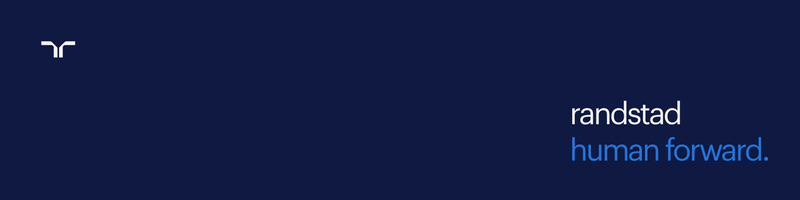 Assemblers (All 3 shifts & 12-hour day/night shifts)GED/ High School Diploma-Assemble parts accurately, thoroughly and quickly to required specificationsStarting pay: $10 (This is a temp to perm position after 90 days)Must be willing to submit to a drug screen and background checkTo learn more contact:Sonya StanleyT: 336.364.6308sonya.stanley@randstadusa.comAttend their Job Fair on October 24, 2019 9:00-3:00 PM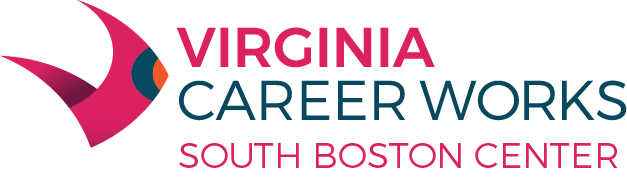 2506 Houghton Avenue South Boston, VA 24592www.vcwsouthcentral.com